Žádost o udělení značky„MORAVSKÉ KRAVAŘSKO regionální produkt®“ZÁŽITKYvčetně příloh A-D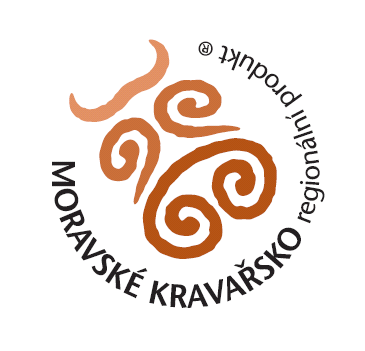 Žádost o udělení značky „MORAVSKÉ KRAVAŘSKO regionální produkt®“ZÁŽITKYNázev firmy nebo jméno žadatele: 									Jméno statutárního zástupce (u firem): 									Sídlo: 											PSČ: 		IČ: 						     DIČ: 						Kontaktní osoba.: 						  Tel: 					e-mail: 						,      web: 						Žádám o udělení značky „MORAVSKÉ KRAVAŘSKO regionální produkt®“ pro zážitky:Název zařízení: 											Adresa zařízení: 									PSČ:		Webová adresa zařízení: .............................................................................................................................Podrobný popis zážitku (předmět, místo konání, kapacita, období provozu během roku, tradice, doplňkově služby, atd.): Popište prosím, jaká je spjatost Vašeho zařízení, akce (zážitku) s regionem (vyjma toho, že se nachází na území značky „MORAVSKÉ KRAVAŘSKO regionální produkt®“):Prohlašuji, že jsem seznámen/a se Zásadami pro udělování a užívání značky „MORAVSKÉ KRAVAŘSKO regionální produkt®“ a budu se jimi řídit a respektovat je.Prohlašuji tímto, že údaje obsažené v této žádosti (včetně příloh) jsou úplné, pravdivé a nezkreslené.V 				  dne 				 							Podpis (a razítko): 				Příloha A: Čestné prohlášení Prohlašuji tímto, jménem- svým jako podnikající fyzické osoby,- právnické osoby, kterou zastupuji, že: jsem v období posledních 3 let nebyl/a a ani nyní nejsem v úpadku či předlužen/a, nebyl a není na můj majetek prohlášen konkurs, ani nebyl zamítnut soudem návrh na prohlášení konkurzu na můj majetek pro nedostatek majetku, není proti mně pravomocně nařízena exekuce a můj majetek není spravován soudem či dle zákona, soudního nebo správního rozhodnutí k tomu určenou osobou,nemám daňové nedoplatky,nemám nedoplatky na platbách pojistného na sociální zabezpečení, příspěvku na státní politiku zaměstnanosti a na pojistném na platbách na všeobecné zdravotní pojištění či obdobných platbách a nemám nevypořádané závazky vůči státnímu rozpočtu ČR,nemám nedoplatky na rekreačních poplatcích a poplatcích z ubytovací kapacity vůči příslušnému obecnímu úřadu,není proti mně vedeno řízení ze strany České inspekce životního prostředí ani České obchodní inspekce,při provozování své podnikatelské činnosti plním všechny platné normy pro daný provoz, kvalitativní, zákonné a technické předpisy, které se na tuto činnost vztahují (hygienické a technické normy, bezpečnost práce atd.),v souvislosti se svou podnikatelskou činností nepoškozuji životní prostředí nebo jeho složky nad míru stanovenou platnými právními předpisy, plním zákonné předpisy a normy pro daný provoz (hygienické a technické normy, bezpečnost práce apod.), mám proškolený personál, používám certifikovaný materiál a zajišťuji bezpečnost účastníka a personálu provozované služby.Jméno: 							Funkce: 							Název firmy: 							V 				  dne 				 .Podpis 					Příloha B: Čestné prohlášení o plnění podmínky šetrnosti k životnímu prostředí a jedinečnosti zážitkuProhlašuji tímto, jménem- svým jako podnikající fyzické osoby,- právnické osoby, kterou zastupuji, že zařízení, které je předmětem této žádosti, plní podmínku šetrnosti k životnímu prostředí ve smyslu Certifikačních kritérií pro značku „MORAVSKÉ KRAVAŘSKO regionální produkt®“ (příloha č. 1.2 Zásady pro udělování a užívání značky), a to následujícím způsobem:Zážitek nesmí v přípravné ani realizační fázi negativně ovlivňovat životní prostředí, zejména: 1) Pro návštěvníky je vytvořeno takové prostředí, aby svou účastí na zážitku nezatěžovali nadměrně životní prostředí (tj. odpadkové nádoby, toalety, parkovací místa,atp.) 2) Je-li součástí zážitku pohyb návštěvníků ve volné přírodě, je žadatel povinen návštěvníky vhodným způsobem informovat o zásadách chování, které minimalizuje negativní dopady. Poskytovaná služba musí být jedinečná ve svém vztahu k regionu a v péči věnované vytváření prostředí pro návštěvníky. Podle konkrétního typu zážitku je nutno naplnit alespoň jedno z následujících kritérií: 1) Návštěvník získává zážitky aktivním zapojením do různých činností (možnost něco na vlastní kůži vyrobit, zkusit, omakat, prožít). 2) Zážitek má formu nové zkušenosti (např. překonání osobní výkonnostní hranice nebo psychologické bariéry) s potenciálem přenosu do jiných životních situací. 3) Zážitek podporuje rozvoj kreativity, týmové spolupráce, komunikativních dovedností, sociálního cítění a dalších vlastností potřebných v každodenním životě.4) Tam, kde je to relevantní, je součástí zážitku závěrečná komunikace s návštěvníkem, optimálně formou osobního rozhovoru, popř. písemnou formou, během níž má návštěvník možnost si uvědomit a vyjádřit, co prožil a čím jej konkrétní zážitek obohatil. Poskytování informací o regionu a značce „MORAVSKÉ KRAVAŘSKO regionální produkt®“. Návštěvníkovi jsou vhodným způsobem zprostředkovány informace (např. zapůjčením složky s aktuálními informacemi v tištěné podobě):1) o značce „MORAVSKÉ KRAVAŘSKO regionální produkt®“ a o projektu regionálního značení.2) o okolních turistických atraktivitách (místní kulturní, přírodní a technické památky či zajímavosti).3) o možnostech trávení volného času (například o půjčovnách kol v okolí a turistických, cyklistických a lyžařských trasách).(K ŽÁDOSTI PŘILOŽTE: Krátký popis, jakým způsobem jsou hosté informováni, případně i kopii nebo fotografii instrukcí pro návštěvníky.)Jméno: 							Funkce: 							Název firmy: 							V 				  dne 				 .Podpis 					Příloha C: Naplnění podmínky jedinečnostiNepovinná kritéria:U každého kritéria, které splňujete, si započítejte příslušné body, a kde je to relevantní, popište stručně, jakým způsobem kritérium splňujete (pokud se popis nevejde do vymezeného prostoru, můžete připojit vlastní přílohu).Podrobnější vysvětlení viz Certifikační kritéria pro značku „MORAVSKÉ KRAVAŘSKO regionální produkt®“ (příloha č. 1.2 Zásad pro udělování a užívání značky). Příloha D: Seznam požadovaných dokumentůKompletní žádost a její povinné přílohy (není nutné číslovat):Vyplněná žádost o udělení značky „MORAVSKÉ KRAVAŘSKO regionální produkt®“, včetně příloh A-C.Kopie živnostenského listu nebo výpis z živnostenského / obchodního rejstříku Tradice – předložení relevantních dokladů (poplatky obci, ohlášky, popř. zprávy v médiích aj.)Poplatky: Poplatky: Za udělení značky je poskytovatel povinen zaplatit poplatek v následující výši: drobní živnostníci (OSVČ) a neziskové organizace 700 Kč, firmy do 10 zaměstnanců 2.000 Kč a firmy s 10 a více zaměstnanci 4.000 Kč. Poplatek je určen na pokrytí nákladů spojených s vyřizováním a posuzováním žádosti, s udělením a užíváním značky, s marketingem, propagací a prezentací značky. Poplatek bude hrazen po předání certifikátu na základě smlouvy s poskytovatelem služeb a je příjmem koordinátora značky (MAS Regionu Poodří). Podrobně viz Zásady pro udělování a užívání značky „MORAVSKÉ KRAVAŘSKO regionální produkt®“.Vyplněnou, vytištěnou a podepsanou žádost zašlete poštou nebo odevzdejte koordinátorovi značky,zároveň zašlete vyplněný formulář e-mailem na níže uvedenou adresu:MAS Regionu Poodří, z.s.Pavla BělehrádkováBartošovice č.p. 1 - zámek,742 54 BartošoviceMobil: 608 248 077e-mail: belehradkova@masrp.czwww.masrp.czKritériumbodyŽadatel zaměstnává má alespoň jednu osobu s trvalým pobytem v území značky „MORAVSKÉ KRAVAŘSKO regionální produkt®“, a to na dobu minimálně 6 měsíců a v rozsahu minimálně 0,5 úvazku  (splnění kritéria = 1 bod)Popis:.....................................................................................................................................................Zážitek je provozován celoročně       (splnění kritéria = 1 bod)Funkční navigační systém k zážitku (cedule, směrovky).                                                                                                                                (splnění kritéria = 1 bod)Zázemí pro návštěvníky (občerstvení, úschovna kol apod.)									                  (splnění kritéria = 1 bod)Ucelená webová prezentace zážitku, popřípadě i dalších aktivit žadatele, včetně přehledně uspořádaných informací o dalších možnostech trávení volného času a okolních turistických atraktivitách (může být řešeno prolinky na jiné kvalitní webové prezentace)                                                                                                                                (splnění kritéria = 1 bod)Nabídka pro široké spektrum návštěvníků (rodiny s dětmi, dětské skupiny, senioři, případně i specifické skupin                                                                                                                                 (splnění kritéria = 1 bod) Spolupráce v rámci regionu – zážitek je propojen s dalšími aktivitami a akcemi  (splnění kritéria = 1 bod)Popište programy/akce/aktivity, jak a kdy (jak často) jsou pořádány: ..................................................................................................................................................... .....................................................................................................................................................Poskytovatel služeb informuje o možnostech využití veřejné dopravy, stravování, ubytování a dalších službách v cestovním ruchu v okolí  (splnění kritéria = 1 bod)Popište jakým způsobem: ..................................................................................................................................................... .....................................................................................................................................................Podpora značených produktů a služeb „MORAVSKÉ KRAVAŘSKO regionální produkt®“ – provozovatel prodává minimálně 3 druhy produktů (výrobků) a nabízí informace o ubytovacích a stravovacích zařízeních se značkou „MORAVSKÉ KRAVAŘSKO regionální produkt®“   (splnění kritéria = 1 bod)Napište, které výrobky jsou odebírány/prodávány: ..................................................................................................................................................... .....................................................................................................................................................Sídlo firmy v regionu (viz mapa v Zásadách pro udělování a užívání značky „MORAVSKÉ KRAVAŘSKO regionální produkt®“):  Způsob ověření: živnostenský list nebo výpis z obchodního rejstříku  	                                                                                                                                    (splnění kritéria = 1 bod)Ocenění nabízených služeb – získání speciálního ocenění v oboru                                                                                                                                       (splnění kritéria = 1 bod)Vypište, jaké ocenění/certifikáty zařízení získalo:
..........................................................................................................................................................................................................................................................................................................Zařízení prokazatelně přispívá k ekologii a ochraně okolní přírody – např. využívání obnovitelných zdrojů energií, recyklovaných materiálů, dlouhodobá (min. 3 roky) podpora obnovy okolní přírody a krajiny.(splnění kritéria = 1 bod) Popište, jakým způsobem: ..................................................................................................................................................... .....................................................................................................................................................Celkový počet bodů (bez bodů udělených komisí):bonus: TOTO BODOVÉ OHODNOCENÍ UDĚLUJE CERTIFIKAČNÍ KOMISE, hodnotí se výjimečnost zařízení (v rámci dané kategorie), kvalita poskytovaných služeb, webová prezentace či další doplňkové služby, které poskytovatel nabízí a vedou ke zkvalitnění a zpříjemnění pobytu zákazníka v jeho zařízení.Způsob ověření: posouzení komise na místě, dále podle dodaných podkladů, webu provozovatele a dalších podkladů.   								                                                                                                                             (splnění kritéria = 1 - 7 bodů)     Popište výjimečnou kvalitu, kterou nabízíte, a na základě které by Vám měla komise udělit mimořádné body..............................................................................................................................................................................................................................................................................................................................................................................................................................................................................................................................................................................................................................................................................................................................................................................................................................................................................................................................Celkový počet bodů Nutno získat alespoň 9 bodů (v případě zařízení, která poskytují zážitky celoročně), nebo 5 bodů (v případě akcí).